IEEE P802.11
Wireless LANsCID 166IntroductionDiscussion and proposed resolutionsCID 24212DiscussionThe PICS table should indicate whether the listed features are mandatory, optional, or conditional mandatory. This is currently not the case for the PPDU formats. See Figure 1.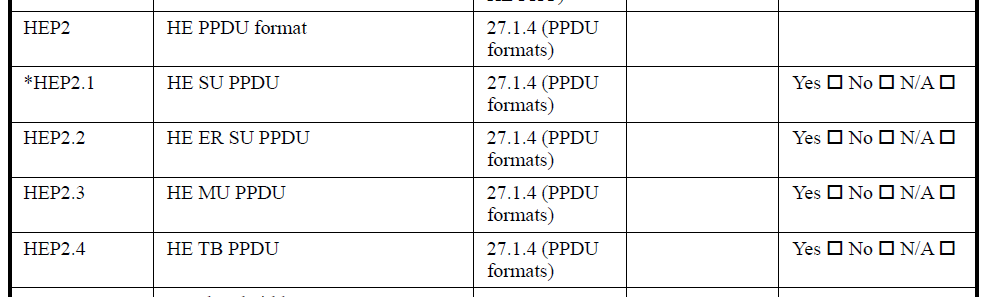 Figure 1: PPDU features in PICS Table Upon closer inspection, it’s not as simple as just assigning one of the categories (“O” or “M”) to the currently listed PPDU features. Support of some PPDU formats depends on whether the STA is an AP or non-AP STA. Also, within the MU PPDU format, certain types (e.g. pure OFDMA) are mandatory, while others are either optional (e.g. UL MU-MIMO) or conditional mandatory (e.g. DL MU-MIMO). Moreover, we need to distinguish between support for transmission and reception of these PPDU formats.We propose to split up the PPDU feature into a number of sub-features to be able to capture these requirements.ResolutionProposed resolution: Revised.Change the PICS entries related to HEP2 in Table in section B.4.33.2 (HE PHY features) as follows:CID 24211DiscussionThere is no reason optional features should be omitted from the PICS Table. To identify a list of missing options, I’ve taken the listed optional and mandatory features in 27.1.1 (Introduction to the HE PHY) as a guide and defined new PICS entries for those that were missing from the table. Note that some of these new entries refer to the new PICS entries defined above for the resolution of CID 24212.ResolutionProposed resolution: Revised.Add the following entries to the Table in section B.4.33.2 (HE PHY features):CIDs 24211, 24212CIDs 24211, 24212CIDs 24211, 24212CIDs 24211, 24212Date:  7/22/2020Date:  7/22/2020Date:  7/22/2020Date:  7/22/2020Author(s):Author(s):Author(s):Author(s):NameAffiliationAddressEmailSigurd SchelstraeteON Semiconductor1704 Automation Pkwy, 
San Jose, CA 95131sigurd.schelstraete@onsemi.comCIDPage/
LineSectionCommentProposed ChangeProposed Resolution24211730.03B.4.33.2Is this section supposed to be an exhaustive list of PHY features? If so, it would appear that a lot of (mainly optional) features are missing: DCM, Midamble, Spatial reuse, HE-LTF formats, GI, BF feedback formats, pilot formats, UL precorrection, ...Add features if requiredRevised – modify PICS Table as proposed in IEEE 802.11-20/1129r024212730.38B.4.33.2Shouldn't HEP2.1, HEP2.2, HEP2.3 and HEP2.4 be mandatory? If not, why does the column "Support" offer the options Y, N, N/A?Correct. Either Put "M" in column "Status" or leave column "Support" blankRevised – modify PICS Table as in IEEE 802.11-20/129r024212730.38B.4.33.2Shouldn't HEP2.1, HEP2.2, HEP2.3 and HEP2.4 be mandatory? If not, why does the column "Support" offer the options Y, N, N/A?Correct. Either Put "M" in column "Status" or leave column "Support" blankRevised – modify PICS Table as in 802.11/20-1129r1ItemProtocol CapabilityReferencesStatusSupport(…)(…)(…)(…)(…)HEP2HE PPDU formatHEP2.1HE SU PPDU 27.1.4 (PPDU formats)CFHE: MYes ☐ No ☐ N/A ☐HEP2.2HE ER SU PPDU 27.1.4 (PPDU formats)CFHE: MYes ☐ No ☐ N/A ☐HEP2.3HE MU PPDU 27.1.4 (PPDU formats)HEP2.3.1DL OFDMA TxCFAP  CFHE: MYes ☐ No ☐ N/A ☐HEP2.3.2DL OFDMA Rx  CFHE: MYes ☐ No ☐ N/A ☐HEP2.3.3DL MU-MIMO TxCFAP  HEP9.1.10: MYes ☐ No ☐ N/A ☐HEP2.3.4DL MU-MIMO Rx CFHE: MYes ☐ No ☐ N/A ☐HEP2.3.5DL MU-MIMO within OFDMA TxCFAP  CFHE: OYes ☐ No ☐ N/A ☐HEP2.3.6DL MU-MIMO within OFDMA Rx CFHE: OYes ☐ No ☐ N/A ☐HEP2.4HE TB PPDU 27.1.4 (PPDU formats)HEP2.4.1UL OFDMA Tx CFHE: MYes ☐ No ☐ N/A ☐HEP2.4.2UL OFDMA RxCFAP  CFHE: MYes ☐ No ☐ N/A ☐HEP2.4.3UL MU-MIMO Tx CFHE: OYes ☐ No ☐ N/A ☐HEP2.4.4UL MU-MIMO RxCFAP  CFHE: OYes ☐ No ☐ N/A ☐HEP2.4.5UL MU-MIMO within OFDMA Tx CFHE: OYes ☐ No ☐ N/A ☐HEP2.4.6UL MU-MIMO within OFDMA RxCFAP  CFHE: OYes ☐ No ☐ N/A ☐(…)(…)(…)(…)(…)24211730.03B.4.33.2Is this section supposed to be an exhaustive list of PHY features? If so, it would appear that a lot of (mainly optional) features are missing: DCM, Midamble, Spatial reuse, HE-LTF formats, GI, BF feedback formats, pilot formats, UL precorrection, ...Add features if requiredRevised – modify PICS Table as in 802.11/20-1129r1HEP10HE-LTF formats27.3.11.10 (HE-LTF)HEP10.12x HE-LTF and 0.8 μs GIHEP2.1  HEP2.2: MCFAP  (HEP2.3.1  HEP2.3.3  HEP2.3.5): M  (HEP2.3.2  HEP2.3.4  HEP2.3.6): MYes ☐ No ☐ N/A ☐HEP10.22x HE-LTF and 1.6 μs GIHEP2.1  HEP2.2: MCFAP  (HEP2.3.1  HEP2.3.3  HEP2.3.5): MCFAP  (HEP2.4 .2  HEP2.4.4  HEP2.4 .6): M  (HEP2.3.2  HEP2.3.4  HEP2.3.6): M  (HEP2.4 .1  HEP2.4.3  HEP2.4 .5): MYes ☐ No ☐ N/A ☐HEP10.34x HE-LTF and 3.2 μs GIHEP2.1  HEP2.2: MCFAP  (HEP2.3.1  HEP2.3.3  HEP2.3.5): MCFAP  HEP2.4 .2  HEP2.4.4  HEP2.4 .6): M  HEP2.3.2  HEP2.3.4  HEP2.3.6): M  HEP2.4 .1  HEP2.4.3  HEP2.4 .5): MYes ☐ No ☐ N/A ☐HEP10.41x HE-LTF and 0.8 μs GI durationHEP2.1  HEP2.2: OYes ☐ No ☐ N/A ☐HEP10.54x HE-LTF and 0.8 μs GI durationHEP2.1  HEP2.2: OCFAP  HEP2.3.1  HEP2.3.3  HEP2.3.5): O  HEP2.3.2  HEP2.3.4  HEP2.3.6): OYes ☐ No ☐ N/A ☐HEP10.61x HE-LTF and 1.6 μs GI durationHEP2.4.3: MHEP2.4.4: MYes ☐ No ☐ N/A ☐HEP11DCM27.3.12.9 (Constellation mapping)CFHE: OYes ☐ No ☐ N/A ☐HEP12Preamble puncturing27.2.2 (TXVECTOR and RXVECTOR parameters)CFHE: OYes ☐ No ☐ N/A ☐HEP13SoundingHEP13.1Punctured sounding operation26.7.2 (Sounding sequences and support)CFHE: OYes ☐ No ☐ N/A ☐HEP14Midambles27.3.12.16 (Midambles)CFHE: OYes ☐ No ☐ N/A ☐HEP15HE-SIG-B27.3.11.8 (HE-SIG-B)HEP15.1HE-MCSs 0 to 5 for HE-SIG-BHEP2.3: MYes ☐ No ☐ N/A ☐HEP15.2Longer than 16 HE-SIG-B OFDM SymbolsHEP2.3: OYes ☐ No ☐ N/A ☐